SÚMULA DA 011ª REUNIÃO DA COMISSÃO DE ATHIS-CAU/RJDATA:19 de dezembro de 2022, segunda-feiraHORÁRIO:16h28 às 17h14LOCAL:Reunião Remota, realizada por meio de videoconferência Reunião Remota, realizada por meio de videoconferência Reunião Remota, realizada por meio de videoconferência PARTICIPANTESLeslie Loreto Mora Gonzalez --------------PARTICIPANTESMauri Vieira da SilvaPRESENTEPRESENTEPARTICIPANTESEmmily Leandro CastroPRESENTEPRESENTEPARTICIPANTESSofia EderPRESENTEPRESENTEPARTICIPANTESPablo Esteban Vergara Cerda --------------PARTICIPANTESRenata Cristina do N AntãoSecretária Geral de MesaSecretária Geral de Mesa      Verificação de quórum e informes      Verificação de quórum e informes      Verificação de quórum e informes      Verificação de quórum e informesPresençasVerificado o quórum para início da reunião às 16h28, com os conselheiros acima nominados. A pauta foi:Cartilha de ATHISFundo de ATHISFórum de ATHISVerificado o quórum para início da reunião às 16h28, com os conselheiros acima nominados. A pauta foi:Cartilha de ATHISFundo de ATHISFórum de ATHISVerificado o quórum para início da reunião às 16h28, com os conselheiros acima nominados. A pauta foi:Cartilha de ATHISFundo de ATHISFórum de ATHISCartilha de ATHISCartilha de ATHISCartilha de ATHISCartilha de ATHISA coordenadora Emmily falou sobre a mudança de contratação para a cartilha de ATHIS. A assessora Renata explicou que como as cartilhas orçadas para outras comissões ultrapassam em muito o valor disponibilizado no planejamento orçamentário de 2022. Dessa forma a contração será apenas para o serviço de designer (para a cartilha e o folder) ficando o conteúdo da cartilha para a assessora Renata e do folder para a Comissão de ATHIS.O portfólio do designer contratado foi enviado para os membros da comissão. Encaminhamento: A Renata irá trabalhar no conteúdo da cartilha e a Comissão irá elaborar o conteúdo do folder.Links documentos:- Conteúdo Cartilha: https://docs.google.com/document/d/1RmwUWRIsSp3Jhnj112heov1poPHEjcc2rS0fdBCU5jY/edit A coordenadora Emmily falou sobre a mudança de contratação para a cartilha de ATHIS. A assessora Renata explicou que como as cartilhas orçadas para outras comissões ultrapassam em muito o valor disponibilizado no planejamento orçamentário de 2022. Dessa forma a contração será apenas para o serviço de designer (para a cartilha e o folder) ficando o conteúdo da cartilha para a assessora Renata e do folder para a Comissão de ATHIS.O portfólio do designer contratado foi enviado para os membros da comissão. Encaminhamento: A Renata irá trabalhar no conteúdo da cartilha e a Comissão irá elaborar o conteúdo do folder.Links documentos:- Conteúdo Cartilha: https://docs.google.com/document/d/1RmwUWRIsSp3Jhnj112heov1poPHEjcc2rS0fdBCU5jY/edit A coordenadora Emmily falou sobre a mudança de contratação para a cartilha de ATHIS. A assessora Renata explicou que como as cartilhas orçadas para outras comissões ultrapassam em muito o valor disponibilizado no planejamento orçamentário de 2022. Dessa forma a contração será apenas para o serviço de designer (para a cartilha e o folder) ficando o conteúdo da cartilha para a assessora Renata e do folder para a Comissão de ATHIS.O portfólio do designer contratado foi enviado para os membros da comissão. Encaminhamento: A Renata irá trabalhar no conteúdo da cartilha e a Comissão irá elaborar o conteúdo do folder.Links documentos:- Conteúdo Cartilha: https://docs.google.com/document/d/1RmwUWRIsSp3Jhnj112heov1poPHEjcc2rS0fdBCU5jY/edit A coordenadora Emmily falou sobre a mudança de contratação para a cartilha de ATHIS. A assessora Renata explicou que como as cartilhas orçadas para outras comissões ultrapassam em muito o valor disponibilizado no planejamento orçamentário de 2022. Dessa forma a contração será apenas para o serviço de designer (para a cartilha e o folder) ficando o conteúdo da cartilha para a assessora Renata e do folder para a Comissão de ATHIS.O portfólio do designer contratado foi enviado para os membros da comissão. Encaminhamento: A Renata irá trabalhar no conteúdo da cartilha e a Comissão irá elaborar o conteúdo do folder.Links documentos:- Conteúdo Cartilha: https://docs.google.com/document/d/1RmwUWRIsSp3Jhnj112heov1poPHEjcc2rS0fdBCU5jY/edit Fundo de ATHISFundo de ATHISFundo de ATHISFundo de ATHISA coordenadora Emmily falou sobre a pesquisa que está sendo realizada pelo IPEA junto aos CAU/UFs sobre o financiamento de ATHIS e o fundo. Ela falou sobre as divergências existentes entre os diferentes CAU/UFs e o fato de ter achado o questionário da pesquisa muito sucinto. O conselheiro Mauri perguntou sobre as divergências apresentadas e Emmily falou de divergências a respeito das áreas prioritárias a serem subsidiadas pelo CAU e até mesmo que a obrigação da política pública de ATHIS é do Estado e não necessariamente do CAU, havendo demandas financeiras de outras áreas. Também falou que há uma discussão sobre empresas receberem valores para executar ATHIS e como isso chegaria à população.Encaminhamento: Para a próxima reunião da Comissão será convidada a conselheira federal Maira para falar sobre os recursos de ATHIS e também para relatar os debates em Brasília sobre as políticas habitacionais para 2023.A coordenadora Emmily falou sobre a pesquisa que está sendo realizada pelo IPEA junto aos CAU/UFs sobre o financiamento de ATHIS e o fundo. Ela falou sobre as divergências existentes entre os diferentes CAU/UFs e o fato de ter achado o questionário da pesquisa muito sucinto. O conselheiro Mauri perguntou sobre as divergências apresentadas e Emmily falou de divergências a respeito das áreas prioritárias a serem subsidiadas pelo CAU e até mesmo que a obrigação da política pública de ATHIS é do Estado e não necessariamente do CAU, havendo demandas financeiras de outras áreas. Também falou que há uma discussão sobre empresas receberem valores para executar ATHIS e como isso chegaria à população.Encaminhamento: Para a próxima reunião da Comissão será convidada a conselheira federal Maira para falar sobre os recursos de ATHIS e também para relatar os debates em Brasília sobre as políticas habitacionais para 2023.A coordenadora Emmily falou sobre a pesquisa que está sendo realizada pelo IPEA junto aos CAU/UFs sobre o financiamento de ATHIS e o fundo. Ela falou sobre as divergências existentes entre os diferentes CAU/UFs e o fato de ter achado o questionário da pesquisa muito sucinto. O conselheiro Mauri perguntou sobre as divergências apresentadas e Emmily falou de divergências a respeito das áreas prioritárias a serem subsidiadas pelo CAU e até mesmo que a obrigação da política pública de ATHIS é do Estado e não necessariamente do CAU, havendo demandas financeiras de outras áreas. Também falou que há uma discussão sobre empresas receberem valores para executar ATHIS e como isso chegaria à população.Encaminhamento: Para a próxima reunião da Comissão será convidada a conselheira federal Maira para falar sobre os recursos de ATHIS e também para relatar os debates em Brasília sobre as políticas habitacionais para 2023.A coordenadora Emmily falou sobre a pesquisa que está sendo realizada pelo IPEA junto aos CAU/UFs sobre o financiamento de ATHIS e o fundo. Ela falou sobre as divergências existentes entre os diferentes CAU/UFs e o fato de ter achado o questionário da pesquisa muito sucinto. O conselheiro Mauri perguntou sobre as divergências apresentadas e Emmily falou de divergências a respeito das áreas prioritárias a serem subsidiadas pelo CAU e até mesmo que a obrigação da política pública de ATHIS é do Estado e não necessariamente do CAU, havendo demandas financeiras de outras áreas. Também falou que há uma discussão sobre empresas receberem valores para executar ATHIS e como isso chegaria à população.Encaminhamento: Para a próxima reunião da Comissão será convidada a conselheira federal Maira para falar sobre os recursos de ATHIS e também para relatar os debates em Brasília sobre as políticas habitacionais para 2023.Fórum de ATHISFórum de ATHISFórum de ATHISFórum de ATHISA coordenadora Emmily falou sobre pensarem em uma data para o Fórum de ATHIS de 2023 e pensarem em atividades para chamar para o fórum, as quais podem ser em formato de podcast.A proposta foi de um episódio mensal discutido sobre questões de habitação (fev a maio). Já para o Fórum, a sugestão é que ele ocorra em junho de 2023.Encaminhamento: A conselheira Emmily vai iniciar um rascunho sobre o formato e possíveis temas.A coordenadora Emmily falou sobre pensarem em uma data para o Fórum de ATHIS de 2023 e pensarem em atividades para chamar para o fórum, as quais podem ser em formato de podcast.A proposta foi de um episódio mensal discutido sobre questões de habitação (fev a maio). Já para o Fórum, a sugestão é que ele ocorra em junho de 2023.Encaminhamento: A conselheira Emmily vai iniciar um rascunho sobre o formato e possíveis temas.A coordenadora Emmily falou sobre pensarem em uma data para o Fórum de ATHIS de 2023 e pensarem em atividades para chamar para o fórum, as quais podem ser em formato de podcast.A proposta foi de um episódio mensal discutido sobre questões de habitação (fev a maio). Já para o Fórum, a sugestão é que ele ocorra em junho de 2023.Encaminhamento: A conselheira Emmily vai iniciar um rascunho sobre o formato e possíveis temas.A coordenadora Emmily falou sobre pensarem em uma data para o Fórum de ATHIS de 2023 e pensarem em atividades para chamar para o fórum, as quais podem ser em formato de podcast.A proposta foi de um episódio mensal discutido sobre questões de habitação (fev a maio). Já para o Fórum, a sugestão é que ele ocorra em junho de 2023.Encaminhamento: A conselheira Emmily vai iniciar um rascunho sobre o formato e possíveis temas.Verificação de quórum – encerramento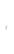 Verificação de quórum – encerramentoVerificação de quórum – encerramentoVerificação de quórum – encerramentoPresençasA reunião foi encerrada às 17h14 com os(as) participantes acima nominados(as). A reunião foi encerrada às 17h14 com os(as) participantes acima nominados(as). A reunião foi encerrada às 17h14 com os(as) participantes acima nominados(as). Emmily Leandro Castro Coordenadora de ATHIS -CAU/RJ